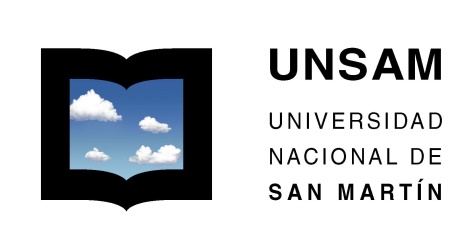 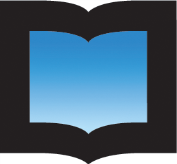 San Martín,…… de ……. de 2019Vicerrectorado UNSAMDr. Alberto Carlos FraschDe mi consideración:                                          A través de la presente solicito una beca correspondiente a la convocatoria “Becas Libres 2019- Cofinanciadas con Unidad Académica” a partir de……… hasta …….. a …………………………………. con motivo de realizar su trabajo de licenciatura/posdoctorado/doctorado, titulado “………………………….” cuya investigación resulta de vital importancia  para llevar a cabo el proyecto de investigación en el Instituto/ Escuela……………….. 		            Motivan dicha solicitud …….                                         Asimismo, manifiesto el compromiso que el financiamiento del 50 % de la beca de libre de investigación del postulante por parte de la unidad académica                     mediante la fuente ……………….  		             Sin otro particular lo saluda a usted atentamente.Firma del postulante                                 Firma Director                                 Firma Decano